28 января 2022 года в зале совещаний администрации Богучарского муниципального района прошло торжественное вручение свидетельств молодым семьям Богучарского муниципального района.  Заместитель главы администрации района Кожанов А.Ю. провел вручение и сказал напутственные слова.11 семей получили помощь от государства в рамках ведомственной целевой программы «Оказание государственной поддержки гражданам в обеспечении жильем и оплате жилищно-коммунальных услуг» государственной  программы Российской Федерации «Обеспечение доступным и комфортным жильем и коммунальными услугами граждан РФ» и смогут теперь улучшить свои жилищные условия.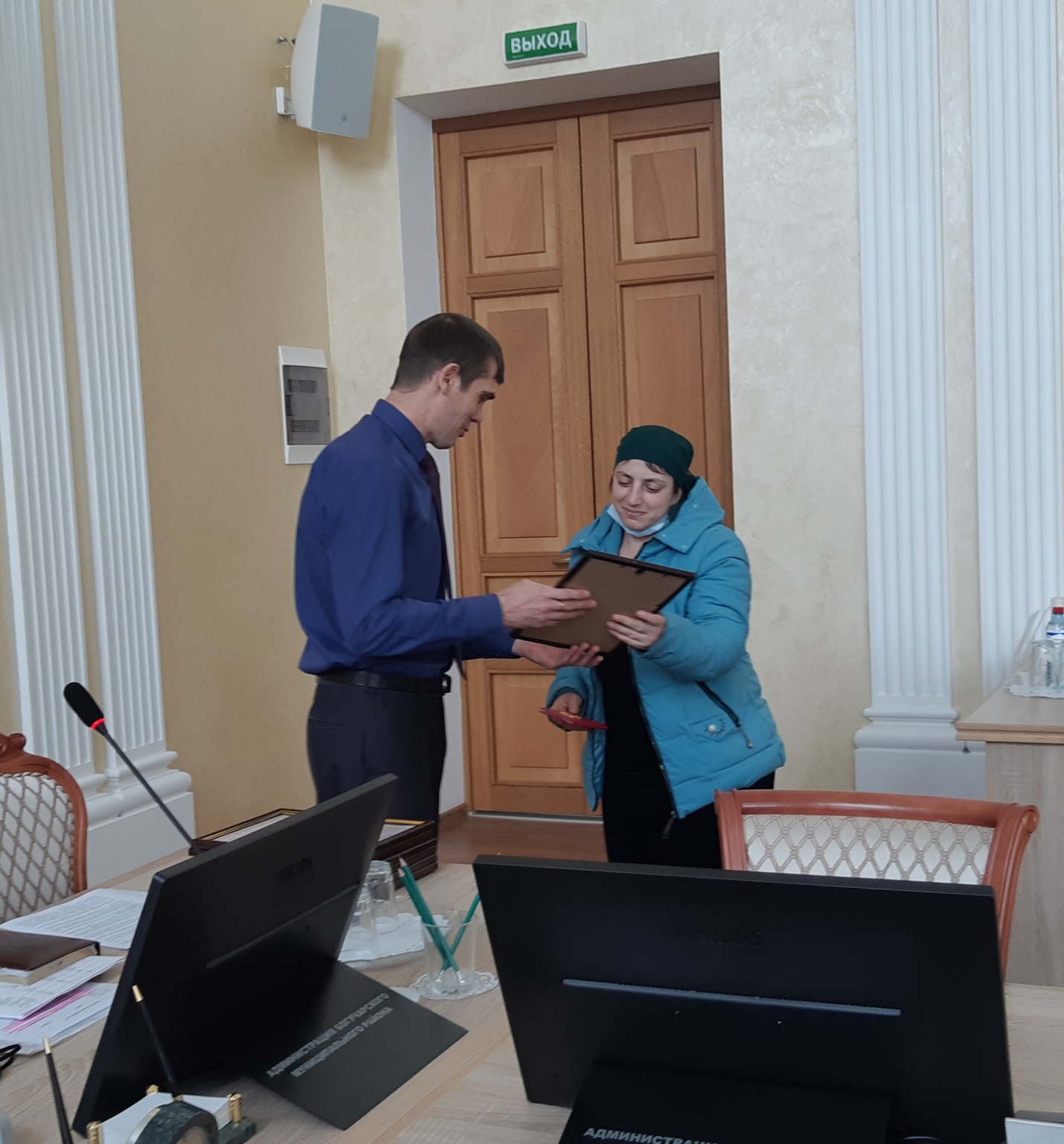 